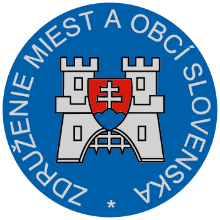 Materiál na rokovanie Hospodárskej a sociálnej rady SRdňa 17. 12. 2018K bodu č. 5)Stanovisko ZMOS kNávrhuZákonaz...........2019o pedagogických zamestnancoch a odborných zamestnancoch a o zmene a doplnení niektorých zákonovVšeobecne k návrhu	Podľa predkladateľa jecieľom návrhu zákona zatraktívniť učiteľské povolanie prostredníctvom zmien v systéme kontinuálneho vzdelávania, príplatku za profesijný rozvoj, kariérového systému a vykonávania atestácií vo väzbe na profesijné štandardy pedagogických zamestnancov a odborných zamestnancov regionálneho školstva a zvýšiť kvalitu výchovno-vzdelávacieho procesu smerovaním k rozvíjaniu inovatívnosti, tvorivému experimentovaniu, podnikavosti a k morálnemu správaniu sa rešpektovaniu iných, finančným ohodnotením, vytvorením vhodného pracovného prostredia.Účinnosť návrhu zákona sa navrhuje od 1. septembra 2019 vzhľadom na začiatok školského roka.Návrh zákona o pedagogických zamestnancoch a odborných zamestnancoch je predkladaný po prijatí zákona o štátnom rozpočte, pričom predkladaný návrh zákona predpokladá ďalšie, nerozpočtovanévýdavky pre mestá a obce už od 1.9.2019 a následne v ďalších rokoch.ZMOS stále upozorňuje, že údaje v doložke vplyvov pre mestá a obce sú podhodnotené, tak z pohľadu potreby personálneho navýšenia ako aj samotného vyčíslenia potreby vlastných finančných prostriedkov miest a obcí.Napriek tomu, že demografický vývoj nie je priaznivý, klesajú počty detí v školách a školských zariadeniach , návrh zákona  predpokladá zvýšenie počtu nových zamestnancov (836 celkovo a v mestách a obciach o 602). Zvyšuje počet kategórií zamestnancov ako aj kariérových pozícií, znižuje počet hodín základného úväzku, čím sa v celom  vzdelávacom systémevytvára tlak na ďalšie finančné zdroje bez záruky zvýšenia jeho kvality. Pritom pokračuje trend neustáleho znižovania priemerného počtu žiakov v triedach a na jedného pedagogického a odborného zamestnanca. V roku 2000 bol  priemerný počet žiakov v triedach prvého a druhého stupňa základných škôl  23 žiakov a rovnaký ako bol aj priemer v krajinách OECD. V súčasnosti je  priemer Slovenska v prvom stupni a 19 žiakov v druhom stupni, pričom priemer v krajinách OECD je rovnaký ako v roku 2000. Predpokladáme, že takto môže nastať podobná situácia, ktorá bola popísaná aj v anglickom vzdelávacom systéme, že za 25 rokov sa aj po odrátaní inflačných vplyvov tento vzdelávací systém predražil o 50%, pričom sa kvalita na výstupe nezvýšila.	K návrhu zákona bolo so ZMOS uskutočnené rozporové konanie 21.8.2018 na úrovni generálneho riaditeľa SRŠ a SL MŠVVaŠ SR.ZMOS v záujme odstránenia zásadných rozporov vyvolalo rokovanie s MŠVVaŠ SR na úrovni pani ministerky(uskutočnilo sa 4.decembra 2018), na ktorom ZMOS tlmočil svoje odôvodnenia rozporov s návrhmi na možné kompromisy. Rozpory neboli odstránené.Materiál predkladateľ predkladá s rozpormi s MF SR, MPSVR SR, OZPŠaV SR, AZZZ SR a ZMOS.Pripomienky k návrhu:Predložený návrh zákona obsahuje podstatné  zmeny v kvantifikácii dopadov, zrušenie kreditového systému a taktiež úplne nové znenie čl. III., ktoré neboli predmetom medzirezortného pripomienkového konania . Zastávame názor, že nastala situácia v súlade s ustanovením čl. 14 ods. 8 Legislatívnych pravidiel vlády SR: „(8) Ak sa návrh zákona podstatne zmení podľa výsledkov pripomienkového konania, predloží ho predkladateľ opätovne na pripomienkové konanie, vrátane posúdenia vybraných vplyvov podľa čl. 12.“Predkladateľ neakceptoval zásadnú pripomienku ZMOS, že návrh zákona je v rozpore s ustanovením § 33 zákona č. 523/2004 Z. z. o rozpočtových pravidlách verejnej správy a o zmene a doplnení niektorých zákonov ako aj s ustanovením čl. 20 ods. 2 Legislatívnych pravidiel vlády SR, „Pri návrhoch zákonov, ktoré majú vplyv na rozpočet verejnej správy, musia byť uvedené a zdôvodnené ich predpokladané finančné dôsledky na rozpočet verejnej správy, a to nielen na bežný rok, ale aj na nasledujúce rozpočtové roky. Spolu s tým musia byť uvedené aj návrhy na úhradu zvýšených výdavkov alebo na úhradu úbytku príjmov rozpočtu verejnej správy.“ZMOS trvá na zásadných pripomienkach, ktoré boli vznesené v rámci medzirezortného pripomienkového konania a sú predmetom rozporu.Záver:ZMOS trvá na zapracovaní vznesených zásadných pripomienok k materiálu, uplatnených v medzirezortnom pripomienkovom konaní a na rokovaní HSR. 							Michal Sýkora							predseda ZMOS